Lección 6: Manzanas rojas y amarillasMostremos lo que pasa en una historia.Calentamiento: Actuémoslo: Todo sobre las manzanasMai estaba recolectando manzanas en la huerta.Mai recolectó 5 manzanas amarillas y 2 manzanas rojas.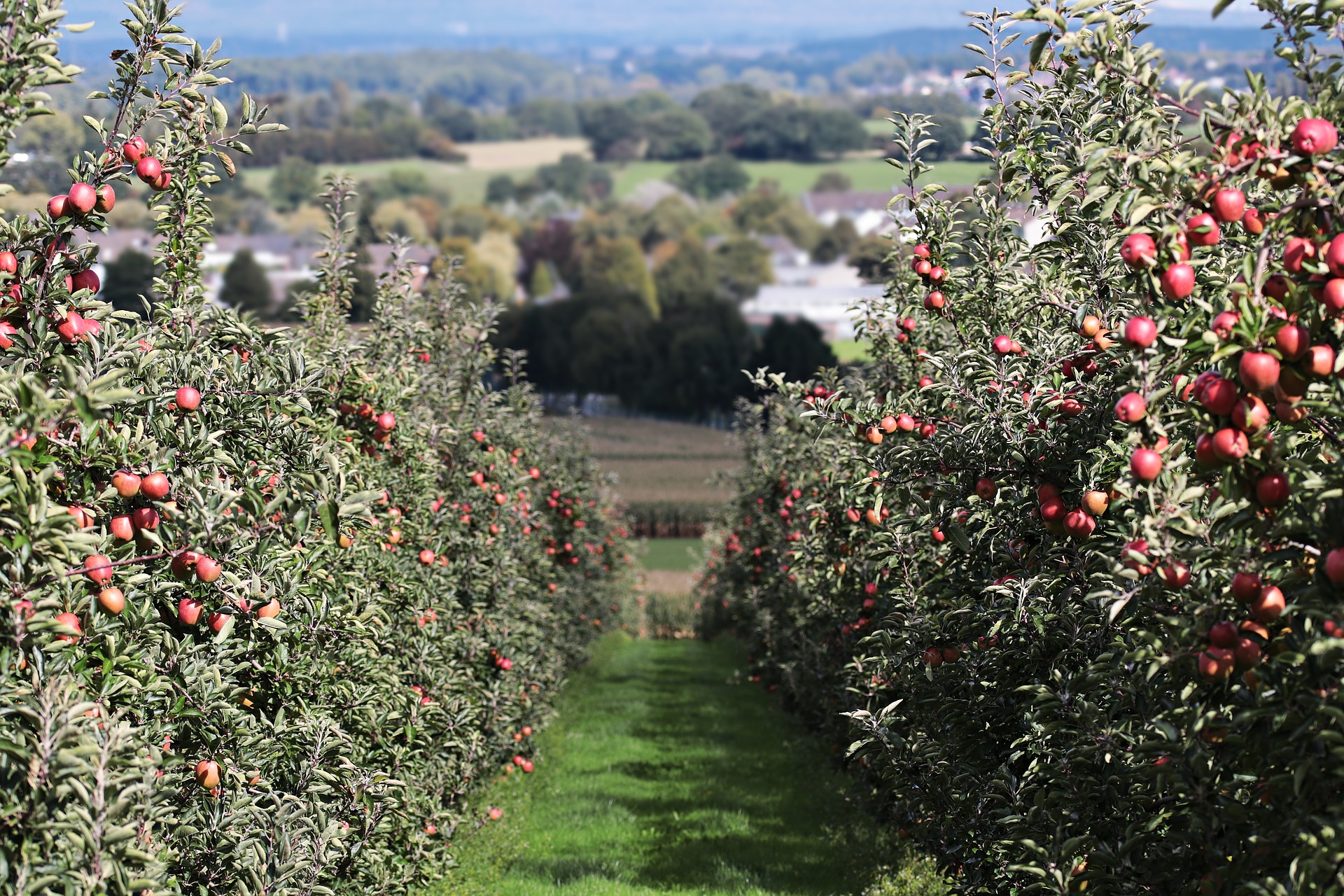 6.1: Dos problemas sobre manzanasMai estaba recolectando manzanas en la huerta.Mai recolectó 5 manzanas amarillas y 2 manzanas rojas.Lin recolectó 8 manzanas en la huerta.Algunas de las manzanas eran amarillas.El resto de las manzanas eran rojas.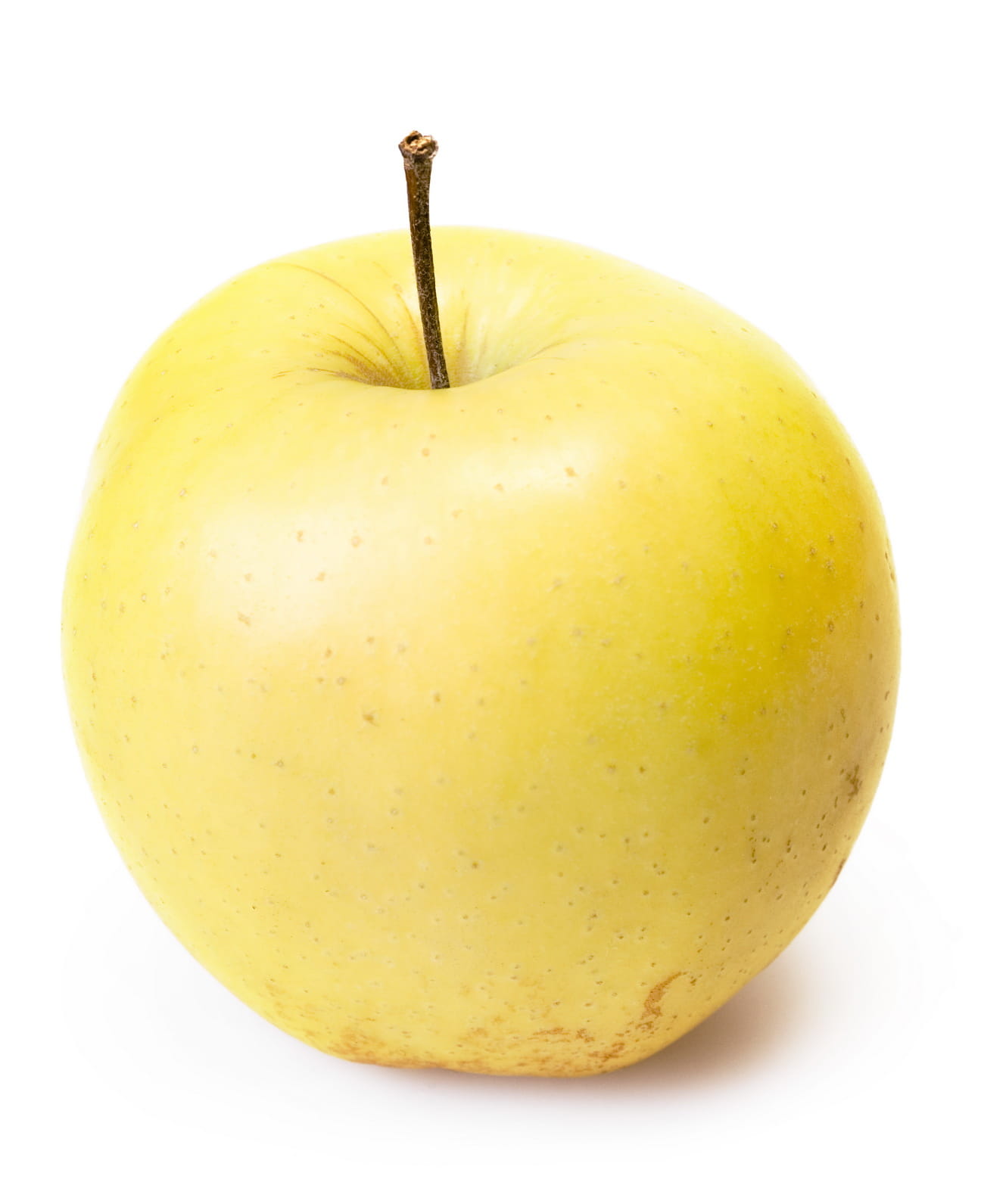 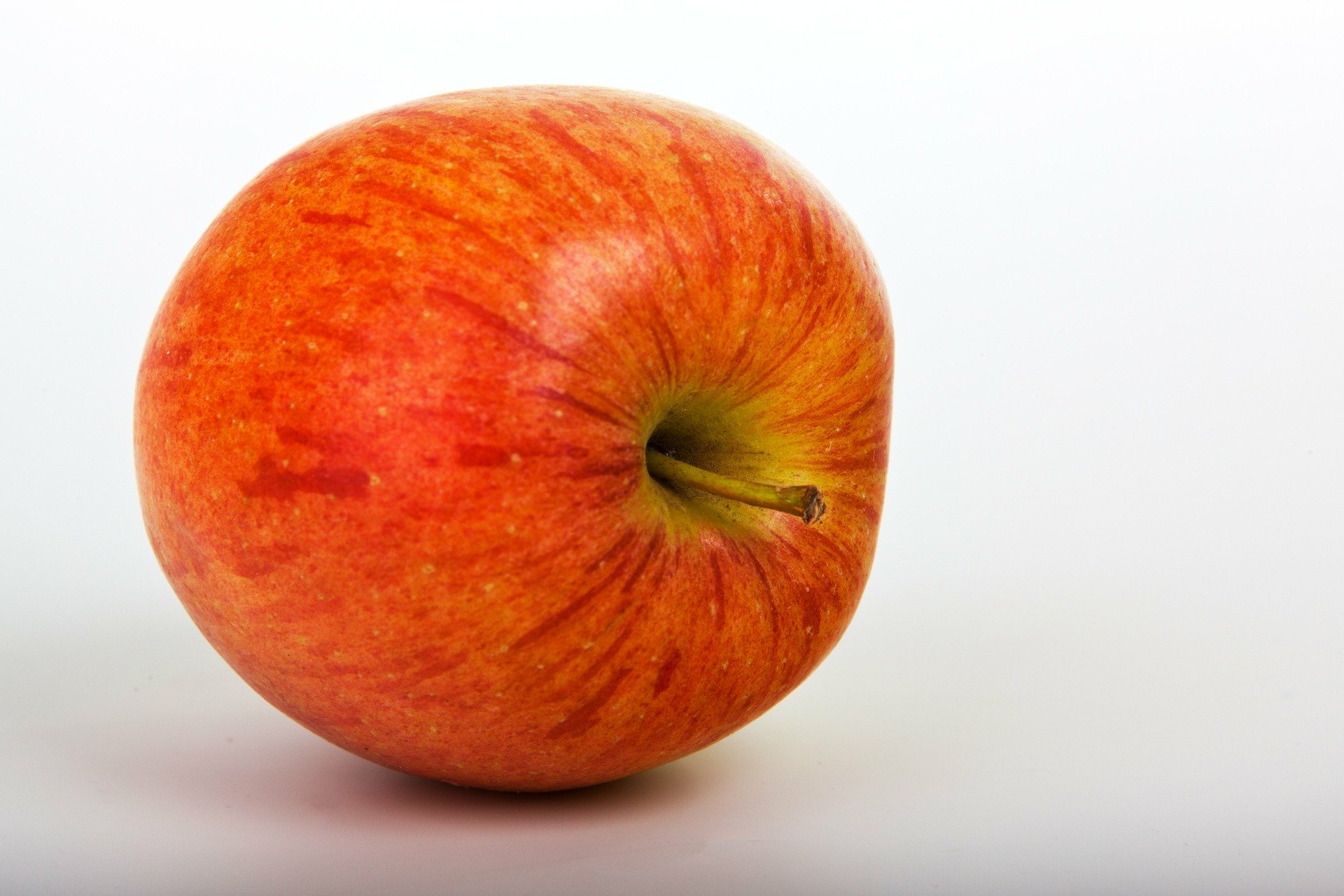 6.2: Manzanas amarillas y manzanas rojasLin recolectó 8 manzanas en la huerta.Algunas de las manzanas eran amarillas.El resto de las manzanas eran rojas.6.3: Centros: Momento de escogerEscoge un centro.¿Qué hay a mis espaldas?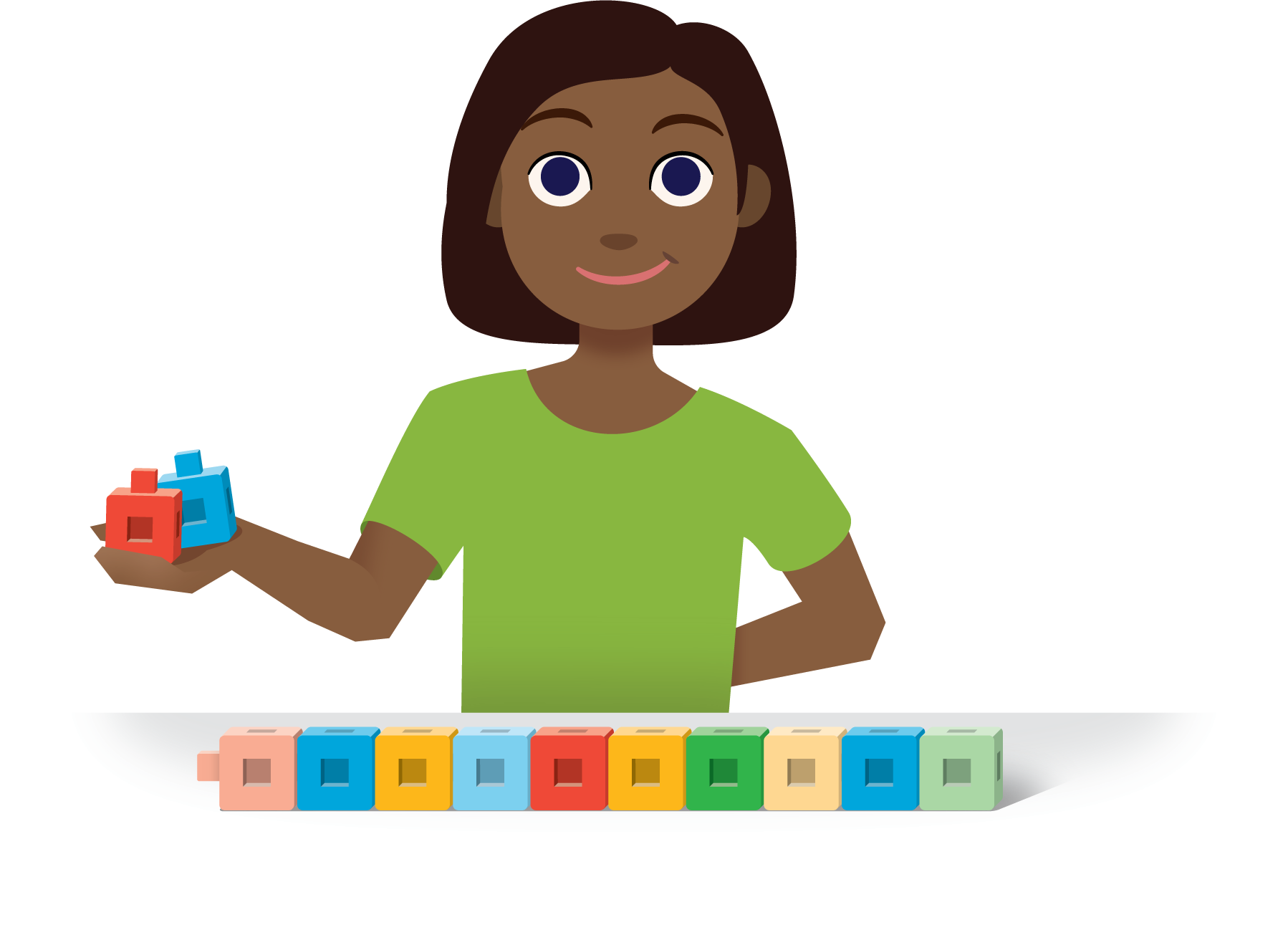 Tableros de 5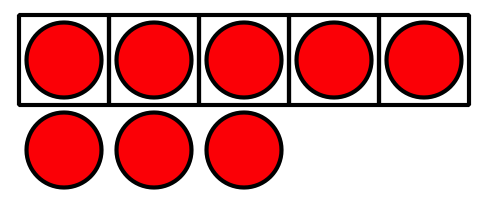 Formar o separar números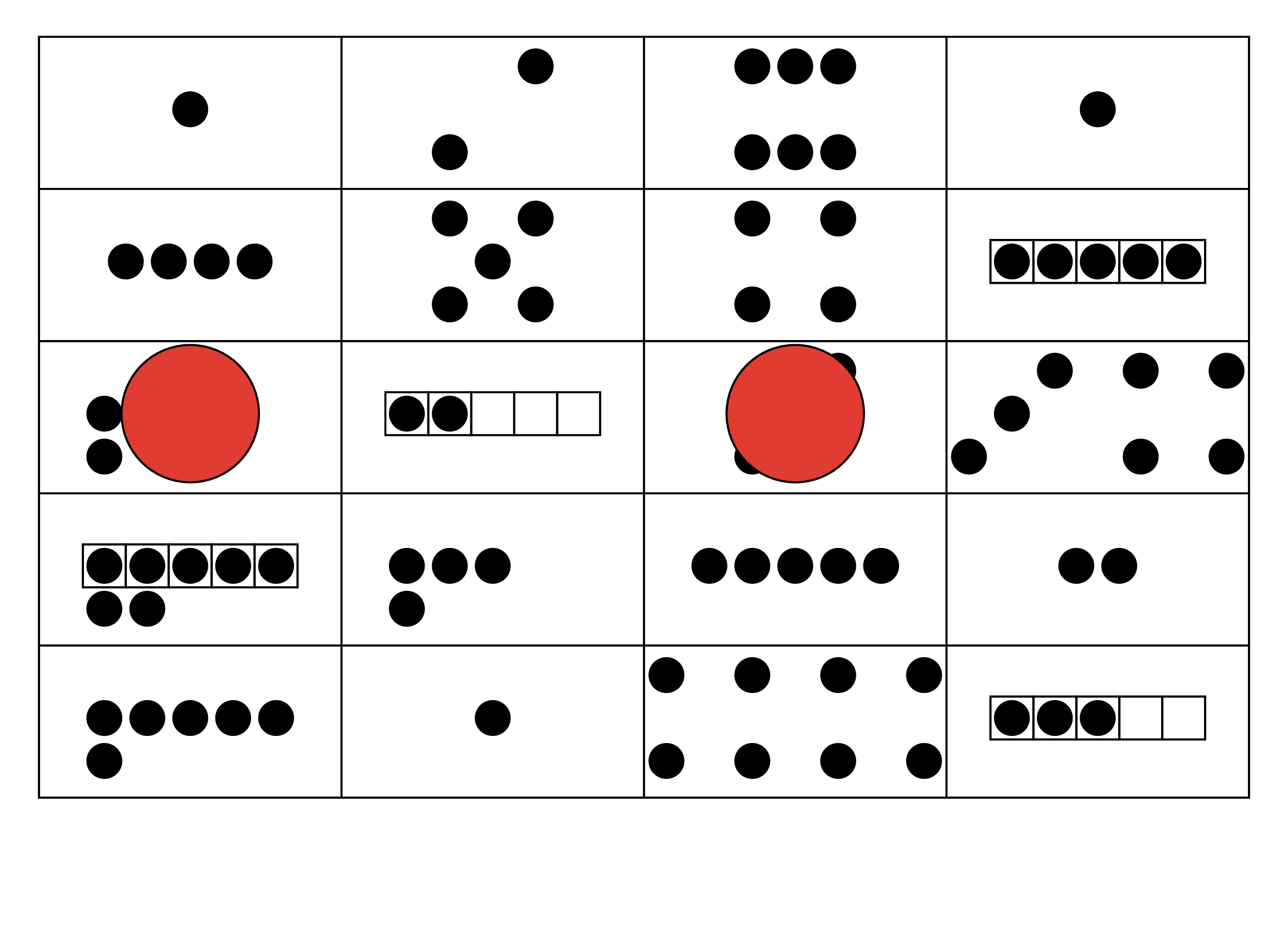 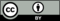 © CC BY 2021 Illustrative Mathematics®